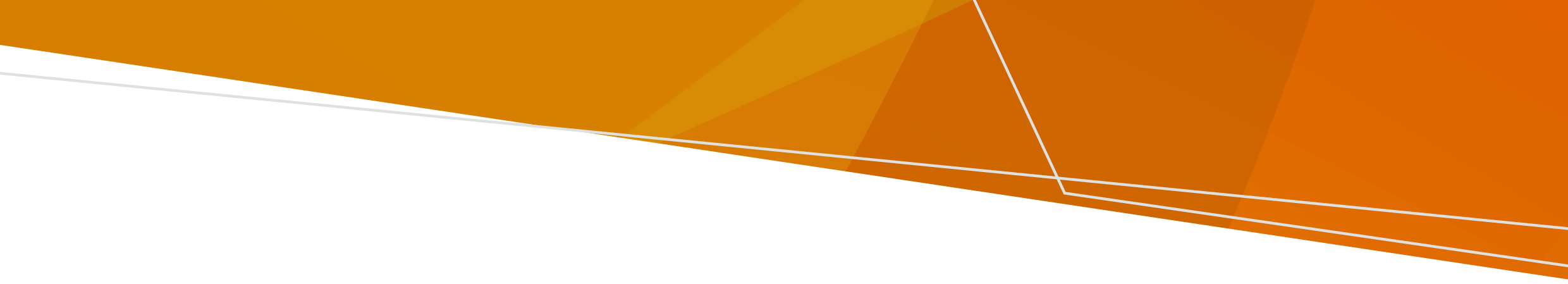 อาจต้องใช้เวลาสักพักกว่าไฟฟ้าจะกลับมาใช้ได้หลังน้ำท่วม ใช้คำแนะนำด้านล่างนี้กับสิ่งที่คุณสามารถทำได้หากไฟฟ้าดับคำแนะนำเกี่ยวกับการเก็บอาหารของคุณให้ปลอดภัยไฟฟ้าดับอาจมีผลกระทบกับอาหารของคุณ อย่าลืมเอาอาหารออกจากตู้เย็นไปไว้ในตู้แช่แข็ง รักษาอาหารของคุณให้เย็นเท่าที่จะทำได้ด้วยการวางถุงน้ำแข็งบนบรรจุภัณฑ์หรือคลุมด้วยผ้าฉนวนกันความร้อน หากอาหารของคุณยังแตะแล้วเย็น (ต่ำว่า 5 องศาเซลเซียส) มันปลอดภัยใช้ได้หากอาหารของคุณแตะแล้วไม่เย็นอีกต่อไป ก็ยังเก็บไว้ทานได้อีกไม่เกินสี่ชั่วโมง แล้วต้องโยนทิ้งหรือปรุงสุกและทานทานอาหารร้อนภายในสี่ชั่วโมงที่ยังร้อนหรือทิ้งไปหากไฟฟ้ากลับมาเมื่ออาหารแช่แข็งยังแข็งอยู่ อาหารนั้นก็ปลอดภัยที่จะเก็บใส่ตู้แช่แข็ง คำแนะนำเรื่องการใช้เครื่องปั่นไฟตามปกติ จะใช้เครื่องปั่นไฟเมื่อไฟฟ้าดับ ใช้คำแนะนำเหล่านี้ก่อนที่คุณจะใช้เครื่องปั่นไฟ ให้มั่นใจว่าใช้เครื่องปั่นไฟที่ใช้น้ำมันเบนซินหรือน้ำมันดีเซลกลางแจ้งในที่ที่ลมถ่ายเทได้ดี เพราะมันอาจทำให้เกิดสารพิษคาร์บอน มอนอกไซด์ซึ่งสามารถทำให้คุณเจ็บป่วยมากได้อย่านำเครื่องปั่นไฟแบบยกเคลื่อนที่ได้สำหรับใช้ข้างนอกไปใช้ในบ้านของคุณ เพราะมันสามารถทำให้เกิดสารพิษคาร์บอนมอนอกไซด์ ไฟฟ้าช็อตหรือไฟไหม้ได้ติดตั้งเครื่องปั่นไฟแบบถาวรเพราะมันเหมาะสมที่สุดสำหรับการจ่ายไฟฟ้าสำรอง เก็บเครื่องปั่นไฟของคุณไว้ในที่แห้ง เก็บรักษาน้ำมันเบนซินไว้นอกบ้านในที่ที่ได้รับการป้องกันเช็ดมือให้แห้งก่อนแตะต้องเครื่องปั่นไฟตรวจดูว่าสายไฟหรือการติดตั้งเครื่องไฟฟ้าอื่น ๆไม่ชำรุดเสียหายก่อนที่คุณจะเปิดเครื่องปิดเครื่องปั่นไฟและปล่อยให้มันเย็นลงก่อนเติมน้ำมัน น้ำมันเบนซินที่หยดลงไปบนชิ้นส่วนเครื่องยนต์ร้อน ๆ อาจเป็นสาเหตุของไฟไหม้เสียบปลั๊กเครื่องไฟฟ้าลงไปบนเครื่องปั่นไฟด้วยการใช้ปลั๊กพ่วงต่อสำหรับงานหนัก อย่าพยายามให้แสงไฟฟ้าแก่สายไฟบ้านด้วยการเสียบปลั๊กเครื่องปั่นไฟลงในเต้ารับที่ผนัง ขอความช่วยเหลือสำหรับข้อมูลเกี่ยวกับการใช้แก๊สหรือไฟฟ้า อย่างปลอดภัย ติดต่อเอ็นเนอจี เซฟ วิกตอเรีย (Energy Safe Victoria) ที่หมายเลข  9203 9700 หรือไปที่: www.esv.vic.gov.au เพื่อรายงานแก๊สรั่ว โทร 132 771ขอรับสิ่งพิมพ์เผยแพร่นี้ในรูปแบบที่เข้าถึงได้โดยอีเมลไปที่ pph.communications@health.vic.gov.auไฟฟ้าดับหลังน้ำท่วมข้อมูลเกี่ยวกับไปฟ้าดับหลังน้ำท่วมThai | ภาษาไทยOFFICIAL